TENTANG LINTAH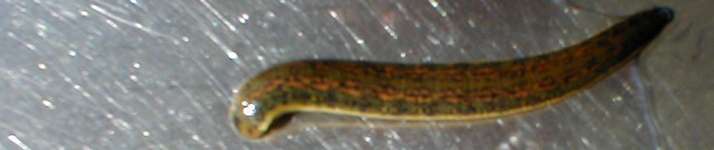 Leeches are 'worms' with suckers on each end. Lintah adalah 'cacing' dengan pengisap pada setiap akhir. Leeches can range in size from from a half of inch to ten inches long. Lintah dapat berbagai ukuran dari dari setengah inci sampai sepuluh inci panjang. They are brown or black in colour. Mereka adalah coklat atau warna hitam. Some feed on decaying plant material. Beberapa memakan bahan tanaman yang membusuk. Others are parasites, feeding on blood and tissue of other animals. Lainnya adalah parasit, makan pada darah dan jaringan hewan lainnyaBlood-sucking leeches suck your blood using two ways: they use a proboscis to puncture your skin, or they use their three jaws and millions of little teeth. Mengisap darah lintah menghisap darah Anda menggunakan dua cara: mereka menggunakan belalai untuk menusuk kulit Anda, atau mereka menggunakan tiga rahang dan jutaan gigi kecil. They live just about anywhere where is water. Mereka hidup hampir di mana saja di mana adalah air. Leeches find you by detecting skin oils, blood, heat, or even the carbon dioxide you breathe out. Lintah menemukan Anda dengan minyak kulit mendeteksi, darah, panas, atau bahkan karbon dioksida anda bernafas keluar. Leeches do not feed often. Lintah tidak memberi makan sering. This is because they take in a big amount of blood when they feed. Hal ini karena mereka mengambil dalam jumlah besar darah ketika mereka makan. 

Doctors often used leeches in the past to draw blood. Dokter sering digunakan lintah di masa lalu untuk mengambil darah. Some barbers used leeches to do surgery as well as cutting hair. Beberapa tukang cukur lintah digunakan untuk melakukan operasi serta memotong rambut. When a barber finished surgery, he would take the bloody bandage and wrapped it around a pole to show he did surgery, too. Ketika tukang cukur selesai operasi, dia akan mengambil perban berdarah dan membungkus di sekitar tiang untuk menunjukkan bahwa ia melakukan pembedahan, juga. That's how the the white and red swirled barber pole came into use. Itulah bagaimana tiang putih dan merah berputar-putar tukang cukur mulai dipakai. 

Today, maggots and leeches are being used for different reasons. Hari ini, belatung dan lintah yang digunakan untuk alasan yang berbeda. Scientists are studying leech saliva. Para ilmuwan sedang mempelajari air liur lintah. They believe the substance that stops or prevents blood clots will one day be able to be used on humans. Mereka percaya zat yang berhenti atau mencegah penggumpalan darah akan suatu hari nanti dapat digunakan pada manusia. Researchers have also identified several medical compounds which can be developed from leech saliva. Para peneliti juga mengidentifikasi beberapa senyawa medis yang dapat dikembangkan dari air liur lintah. The anticoagulant and clot-digesting properties of these substances make them potentially useful as drugs for the treatment of cardiovascular diseases such as heart attacks and strokes. Sifat-sifat antikoagulan dan bekuan-mencerna zat-zat ini membuat mereka berpotensi berguna sebagai obat untuk pengobatan penyakit kardiovaskuler seperti serangan jantung dan stroke. Leeches can be "milked" for their secretions without being harmed, and research is continuing into the possibility of synthetically engineering leech saliva. Lintah dapat "diperah" untuk sekresinya tanpa dirugikan, dan penelitian terus ke dalam kemungkinan rekayasa sintetis air liur lintah. But leeches are still being used to suck blood! Tapi lintah masih digunakan untuk menghisap darah! Doctors are now turning to leeches to help restore blood circulation to grafted tissue and reattached fingers and toes. Dokter sekarang beralih ke lintah untuk membantu mengembalikan sirkulasi darah ke jari jaringan dan disambungkan dicangkok dan jari kaki. For example: microsurgeons in a Boston hospital used leeches to save the ear of a 5 year old boy that had been bitten off by a dog. Sebagai contoh: microsurgeons di sebuah rumah sakit Boston lintah digunakan untuk menyimpan telinga seorang anak berusia 5 tahun yang telah mati digigit anjing. The leech can remove any congested blood to allow normal circulation to return to the tissues, thus preventing gangrene from starting. lintah tersebut dapat menghapus semua darah padat untuk memungkinkan sirkulasi normal untuk kembali ke jaringan, sehingga mencegah gangren dari awal. Today, hundreds of thousands of leeches are sold in USA to hospitals,clinics and individuals.The European market is much bigger: millions of leeches are sold every year. Hari ini, ratusan ribu lintah dijual di Amerika Serikat ke rumah sakit, klinik dan pasar Eropa individuals.The jauh lebih besar: jutaan lintah dijual setiap tahun.
